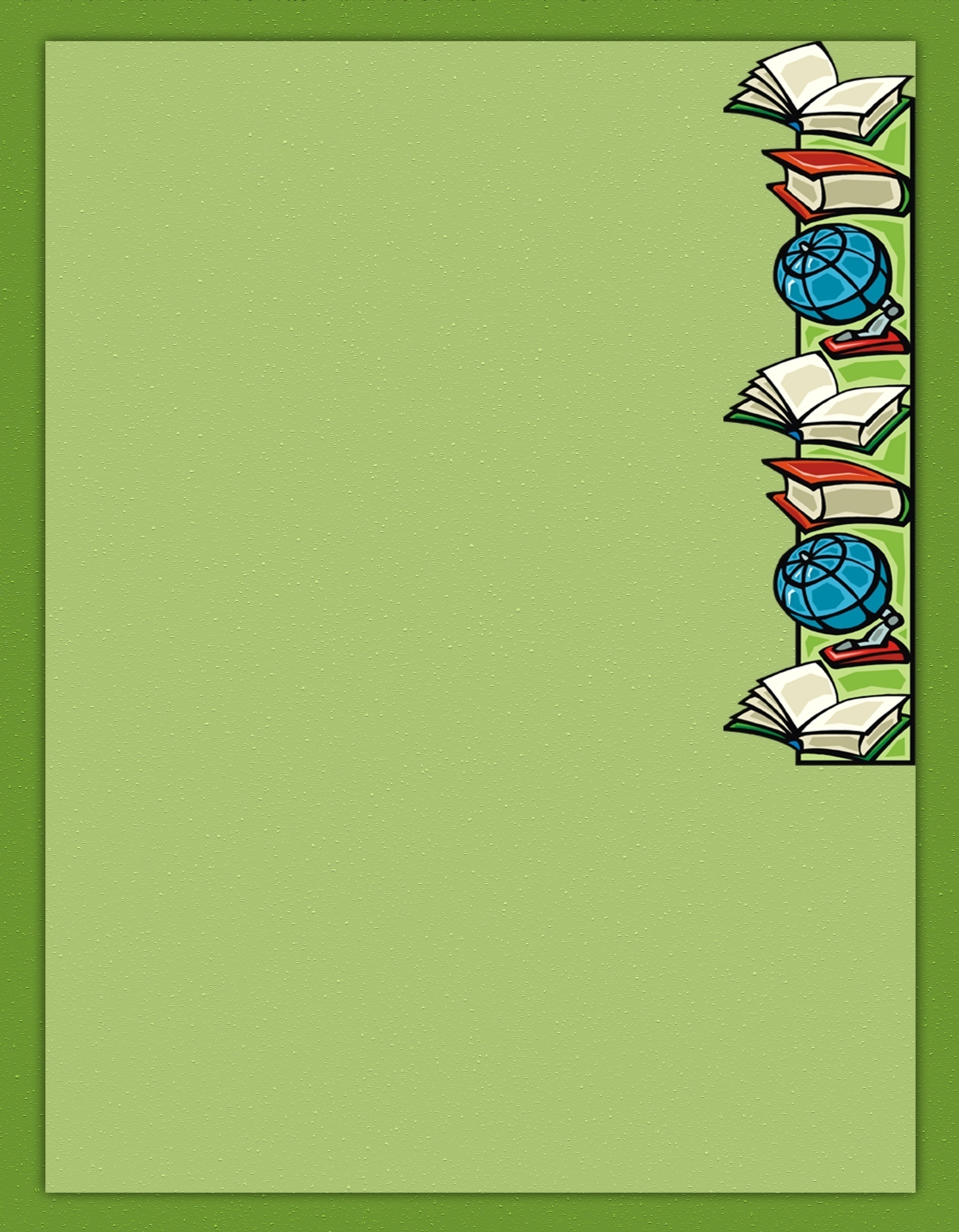 Звуковой анализ словНас окружает мир, полный разных удивительных звуков. Всё, что мы слышим, и всё, что произносим, – это звуки. Очень важно, чтобы ребёнок ориентировался в звуковом строе речи. Это необходимо для  обучения чтению, грамотному письму в школе, для изучения родного языка.Звуковой анализ – это:– определение порядка звуков в слове;– выделение отдельных звуков;– различение звуков по их качественным характеристикам (гласный – согласный, твёрдый – мягкий).Во время занятий ребёнок вслушивается в слова и звуки, определяет место звука в слове, различает на слух твёрдые и мягкие согласные звуки, подбирает слова на заданный звук.Затем дети знакомятся с материализованными моделями слов (схемами). Здесь они учатся выделять все звуки в слове по порядку и моделировать слова.В процессе обучения дети последовательно овладевают анализом всё более сложных по структуре слов. Они учатся вслушиваться в звуки речи, различать ударные и безударные гласные, сравнивать слова по звуковым моделям, находить сходство и различие и т. д.С помощью развлекательных моментов старайтесь поддерживать стойкий интерес к занятиям, желание узнавать новое и усваивать знания и умения. Схемы слов ребёнок может составлять не только при помощи карточек, но и при помощи мелких пуговиц, игрушек соответствующих цветов, что способствует развитию мышц пальцев (мелкой моторики). Дополнительная нагрузка на мелкую мускулатуру, если пуговицы хранятся в прозрачной бутылочке или банке с завинчивающейся крышкой, которую малышу нужно открывать или закрывать самостоятельно.Разноцветные жетоны развивают и укрепляют память, тренируют мышцы пальцев.Не рекомендуется переходить к звуковому анализу сложных слов, не освоив простые слова. Только усвоив материал предыдущих занятий, переходите к следующим занятиям. Выполнив все упражнения по всем темам, ребёнок начинает читать целыми словами, что облегчает ему восприятие лексического значения слова и способствует развитию речи.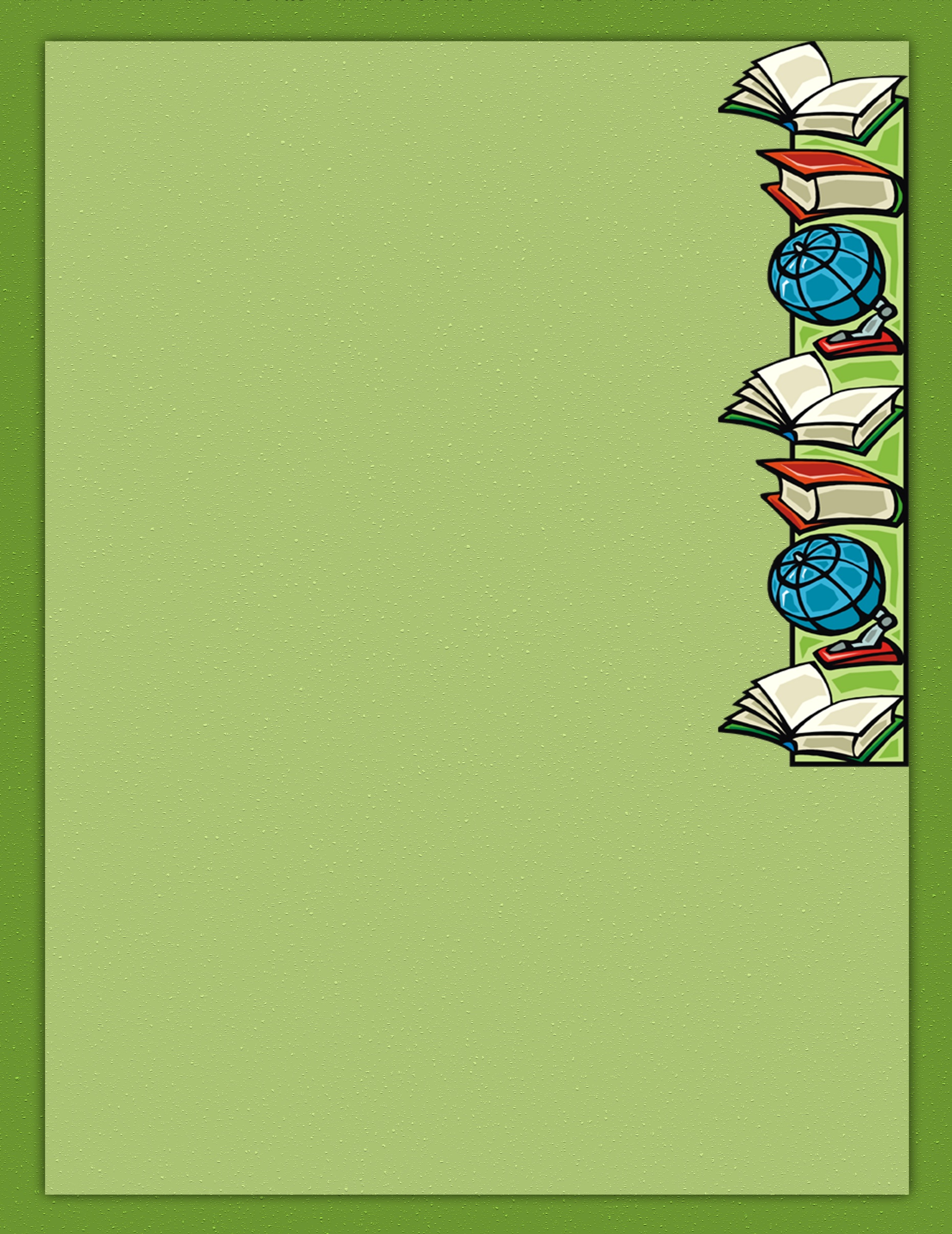 Условные обозначения для схематического выполнения звукового анализа слов: твёрдый согласный звук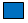  мягкий согласный звук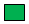  гласный звук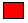 Запомните!Всегда мягкие звуки: Ч, Щ, ЙВсегда твёрдые звуки: Ш, Ж, ЦБуквы Ь, Ъ звуков не дают.Образец звуковой схемы слова:                              МУХА           ЧАЙНИК            ТЕЛЕФОН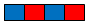 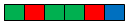 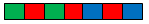 Порядок выполнения звукового анализаЭтот цветок называется мак. Повтори это слово.МММАК – скажи, как я. Какой первый звук в этом слове? Он гласный или согласный? Возьми жетон, который обозначает согласный звук, и положи его под картинкой.МАААК – скажи, как я. Какой звук ты слышишь после М? Какой это звук? Возьми жетон, который обозначает гласный звук и положи его после М.МАК (подчёркнуто артикулируется звук К) – какой последний звук в этом слове? Он гласный или согласный? Возьми жетон, который обозначает согласный звук, и положи его после звука А.– Назови все звуки в слове МАК по порядку.– Где находится звук А: в начале, конце или середине слова?– Какой первый звук в слове МАК? А какой в этом слове последний звук? – Назови гласный звук в слове. – Назови согласные звуки в слове.– Сколько всего звуков в слове МАК?Информацию подготовила: учитель-логопед Е.А.Барышова